INSTRUMENTO PARA EL ESTUDIO 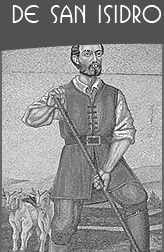 DEL PLAN DIOCESANO DE EVANGELIZACIÓN PRESENTACION: “VAYAN AL MUNDO ENTERO Y ANUNCIEN EL EVANGELIO” Mc 16,15Con el objetivo de cumplir con la petición de nuestro Obispo, así expresada en el Decreto de Promulgación del PLAN DIOCESANO DE EVANGELIZACION (PDE), la Comisión Diocesana de Formación ofrece este instrumento para que nuestro PDE “sea atentamente leído, diligentemente estudiado y personalmente asimilado” por todos los fieles de la diócesis y de manera especial por los agentes, a quienes se les ha confiado su implementación. Leer, estudiar y asimilar: Una invitación especial a todos los agentes, a dejarse impulsar por el Espíritu Santo que nos mueve hacia la renovación eclesial, como nos invita el Papa Francisco. Nuestro PDE nos pide entusiasmo y disposición, para seguir anunciando el Evangelio hoy. Por ello, estos encuentros de estudio sobre el PDE, deben ser entendidos como un momento de formación y capacitación para que podamos ejercer la misión que el Señor nos ha confiado: ser sus discípulos y misioneros.El PDE “contiene las líneas generales a seguir en el desarrollo de la acción evangelizadora de nuestra Diócesis, contiene la esencia de lo que somos y de lo que queremos ser.” Sintiéndonos parte de nuestra iglesia particular, estudiémoslo con alegría y esperanza, para que todos juntos, salgamos a las “periferias” a seguir testimoniando el don maravilloso de la fe en nuestro Señor Jesucristo Resucitado.INDICACIONES:Este momento de estudio del PDE corresponde a la primera fase para su implementación, como un esfuerzo de sensibilización y conocimiento. Se ofrecen algunos ejercicios, con el objetivo de leer y dialogar en cuanto a los contenidos y la propuesta del PDE. La reflexión se debe centrar en la propia Parroquia, y de manera muy concreta en cada comunidad o grupo. Se sugiere que cada participante tenga el documento del PDE.Modalidad: Se desarrollan encuentros formativos, cada dos meses (o según el tiempo que se considere conveniente, siguiendo la organización de la formación general o tronco común), en cualquier momento de la jornada (mañana, tarde o noche), según convenga para la participación de todos. El encuentro se realiza en cada comunidad o filial o grupo. Se puede desarrollar en una duración aproximada de 2 a 3 horas.Participantes: están convocados con responsabilidad todos los agentes de evangelización de cada una de las comunidades, es decir todos y cada uno de los que ejercen algún servicio o ministerio; del mismo modo se puede invitar a otros fieles miembros de la comunidad.Desarrollo del Encuentro: El facilitador que modera/dirige el encuentro se sugiere sea el delegado o el coordinador de catequesis de la comunidad o cualquier otro agente, provocando la participación de todos. Se considera oportuno seguir el siguiente orden:Momento de Motivación: Iniciar con un saludo de acogida que rescate el sentido de estar reunidos, y que explique el objetivo del Encuentro. En cada motivación se anime a leer el PDE y a asumir su espíritu Evangelizador.Momento de Oración: se propone la liturgia de las horas, según corresponda: laudes o vísperas del propio día. Momento de Trabajo sobre el PDE: Se aplica el Ejercicio que corresponde. (Se pueden desarrollar entre todos juntos o en pequeños grupos, dependiendo de la cantidad de participantes).Momento de conclusión: se termina con un canto apropiado, una oración final y saludo de la paz.Es muy importante empezar “ya” a hacer vida en cada uno de los encuentros, lo que nos propone el PDE, por tanto el clima de los encuentros sea la unidad, la acogida, el saludo fraternal y la comunión, actitudes propias de una auténtica comunidad cristiana.Cuídense los detalles de organización y del lugar, se puede colocar un cartel alusivo al PDE, con algunas de sus frases; y otras iniciativas creativas para propiciar ese ambiente de comunidad cristiana orante, acogedora y en comunión para la misión.╬    ENCUENTRO 1: VISION DEL PASADO   ╬OBJETIVO: Mirar el Pasado con misericordia y agradecimiento para reconocer la presencia de Dios en nuestra Diócesis y el fecundo trabajo que muchos hermanos/as nuestros en el pasado han realizado evangelizando nuestras comunidades.
Se hace una lectura meditada del Decreto de promulgación del PDE (pp.1-2), de la presentación (pp. 3-5), y de la Visión del Pasado (# 1-8).Se van contestando las preguntas que se proponen:Nuestro actual PDE, posee una estructura novedosa. Estructura que al mismo tiempo se convierte en un Método de trabajo. ¿En qué consiste esta estructura o método? ¿Por qué es importante el PDE y para qué sirve?¿A qué Episcopados pertenecían estos territorios antes de ser Diócesis y quienes fueron los primeros misioneros?¿En qué fecha fue eregida nuestra Diócesis y por cuál Papa?Mencionen el nombre de cada uno de los Obispos que han Pastoreado nuestra Diócesis, y al menos dos características de su episcopado?Realicen una visión histórica de su comunidad o filial, a manera de anécdota, en base a los siguientes puntos y a otros elementos que ustedes consideren importantes:¿Cuándo se celebró la primera Misa, quién fue el primer sacerdote? ¿Cuándo se construyó el templo y otras obras de la comunidad cristiana? ¿Quién dono el terreno, o como lo adquirieron, con que recurso se levantó, etc.?¿Cuáles sacerdotes han pastoreado su comunidad y qué características positivas recuerdan de cada uno de ellos? ¿Cuáles hermanos/as laicos, religiosos/as han servido en la comunidad? Se ofrezca una intención en la próxima eucaristía por aquellos hermanos/as difuntos que sirvieron a nuestra comunidad.Como conclusión: el PDE propone que toda la diócesis se identifique con la imagen de JESUS EL BUEN PASTOR, por tanto, se solicita que los agentes se organicen para elaborar ya sea en el templo de la comunidad o algún otro ambiente adecuado un espacio creativo con alguna alusión al PDE, por ejemplo: colocar la imagen del Buen Pastor con las ovejas, junto al documento del PDE, o alguna otra escena significativa. ╬   ENCUENTRO 2: VISIÓN ACTUAL   ╬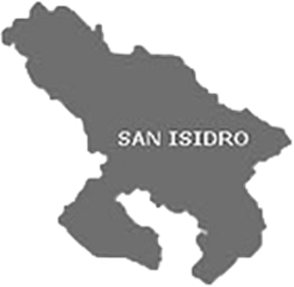 OBJETIVO: Analizar la presente situación social y eclesial para ejercitar un discernimiento desde el Evangelio, y así conociendo la realidad, determinar caminos para el desarrollo de la Misión confiada a nuestra Iglesia.Se hace una lectura atenta de la Visión Actual (# 9-29). Se va contestando las preguntas que se proponen:Mirada a la realidad social.Realicen un análisis de las luces (situaciones positivas) y las sombras (situaciones a mejorar) de la realidad socio-cultural de la comunidad. Mencionen los principales desafíos de frente a la realidad social.Mirada a la realidad eclesial.Realicen un análisis de las luces (situaciones positivas) y las sombras (situaciones a mejorar) de nuestra Parroquia o comunidad o grupo.Mencionen los principales desafíos que como comunidad cristiana tenemos. Poner especial atención al # 29.Como conclusión: el PDE propone que toda la diócesis se identifique con la imagen de JESUS EL BUEN PASTOR, por tanto, se solicita que los agentes se organicen para elaborar un lema, que sea significativo para la comunidad y represente la misión que se asume desde el PDE. Un lema es el objetivo que la comunidad quiere alcanzar, al respecto véase el # 42, que constituye el lema u objetivo de toda la diócesis. Este Lema se puede elaborar estilo frase o cartel, y ubicarse en algún lugar visible en la comunidad. ╬ ENCUENTRO 3: VISIÓN DE FUTURO ╬ 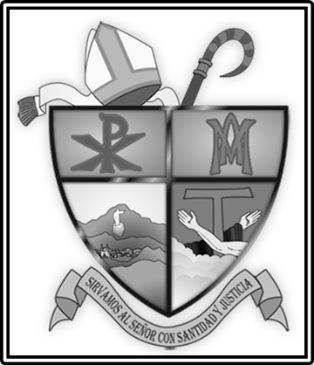 OBJETIVO: Programar nuestras acciones para un futuro lleno de esperanza, donde desarrollaremos un proceso de evangelización que lleve a muchos hermanos/as a encontrar en Jesús de Nazaret la razón y el sentido de su vida, y a vivir su fe en nuestra comunidad.Se hace una lectura atenta de la Visión de Futuro (# 30-50)Se lee el texto bíblico: Jn 10, 11-16.Se va contestando las preguntas que se proponen:Iluminación teológica.¿Cuáles son los elementos que caracterizan a Jesús el buen pastor? Para ser auténticos evangelizador nosotros los agentes debemos serlo a imagen de Jesús el Buen pastor ¿cuáles serían los aspectos que debemos asumir?  Con particular interés véase el  # 33, ¿En qué consiste el proceso de evangelización? ¿cuáles son sus etapas y destinatarios? ¿Por qué es importante que desarrollemos nuestras actividades en el orden de un proceso y no como acciones aisladas?Marco Operacional.El Objetivo General y los objetivos específicos del PDE, pretenden ser muy claros, en cuanto a la necesidad de impulsar un proceso de evangelización en nuestras comunidades. Comenten la importancia de estos objetivos.Los  # 46-50 ofrecen las líneas de acción, señalen cuales pueden llevarse a cabo en su parroquia,  comunidad o grupo. ¿Cuáles otras acciones se pueden desarrollar en la comunidad para evangelizar?El PDE nos llama a todos a una conversión pastoral para desarrollar un proceso de Evangelización; a organizar y programar nuestras acciones; también nos invita a vivir caminos de reconciliación, unidad, comunión, fraternidad, solidaridad; nos exige dar un testimonio coherente de nuestra fe, por tanto, ¿Cuáles actitudes debemos fomentar para que el PDE se desarrolle en nuestra comunidad? Como conclusión: el PDE propone que toda la diócesis se identifique con la imagen de JESUS EL BUEN PASTOR, por tanto, se solicita que los agentes estén atentos a las disposiciones del Párroco y su Consejo Parroquial de Evangelización, para continuar en el camino de la implementación de nuestro PDE.